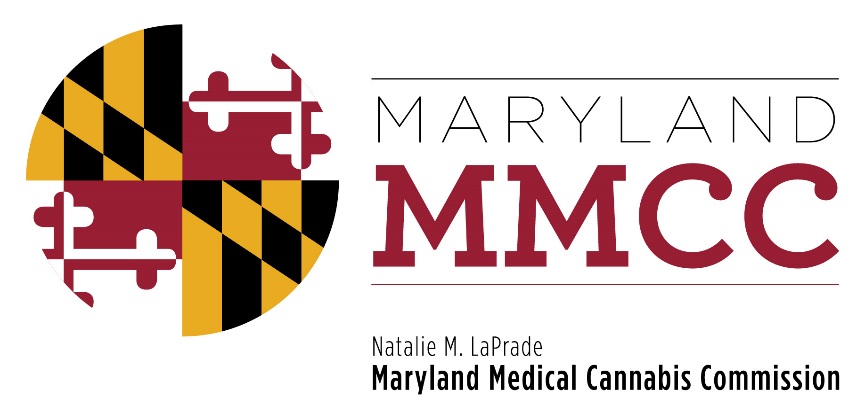 Maryland Medical Cannabis CommissionAGENDAMonday, June 26, 2017Conducted by Conference Call A PORTION OF THE MEETING MAY BE CONDUCTEDIN CLOSED SESSIONAGENDACall to OrderApproval of Minutes of November 28. 2016 and May 17, 2017 Meeting MinutesClosed Session to Receive Legal Advice and Discuss Pending LitigationCommittee Report:  Final Review SubcommitteeNew BusinessAdjournment